FL Ranger Volleyball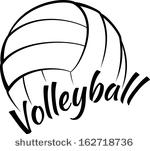 Camp/clinic opportunities in Forest Lake for those entering 9th-12th gradesTEAM RANGER: summer session opportunities to improve your volleyball skill and fitness  *workouts and VB skill work @ FLHS 8:45(nets 8:30)-10:30am –volleyball; workouts 10:30am-11:15am Begin:  Jun 10th and run Mon & Wed's @ FLHS (8:30am-11:15am) – see calendar on website                              *(Tues & Thur- workouts 10:30-11:30am @ Farrell’s-see permission/waiver)Cost:  $100 -payable to FLHS VB Booster Club (use form below)July Ranger Clinic: July 15th-18th  from 5-7pm @ FLHS setter training from 7-8pm    Cost: $75 to: FLHS VB Booster Club (use form below)   7th & 8th grade Jr Ranger camp runs 7-8:30pm (plan to help out a day)NHS / Volunteer Hours:  June 24th-27th from 8:30am-11:45am @ FLHS  - come help at our Community Education camp     (5th / 6th are 8:30-10am, 7th / 8th 10:15-11:45am)   (current/former HS players plan to assist  =) –thanks!                             Mail to: Forest Lake Senior High                                               Attn: Sherri Alm                                *circle:  Team Ranger $100 / July Clinic  $75                                    6101 Scandia Trail N.                        *We accept walk-in registrations as well* 		       Forest Lake,  MN 55025Name: __________________________    grade entering: _____ Parent name: ____________________     contact # : ____________________Parent signature: __________________  I have my own insurance and will not hold District 831, coaches, or helpers, liable.Health issues we should be aware of:  _____________________________________________________________________________________Strength: ______________________________________________________________________Weakness: _____________________________________________________________________Goal(s) you have while being here: ____________________________________________________________________________________________________________________________________________________________ For fall happenings and updates check out volleyball @ rangers.flaschools.org                                                            Fall registration begins early July.  Tryouts (start of season) Aug 12-14th, be prepared!                       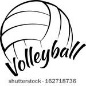 